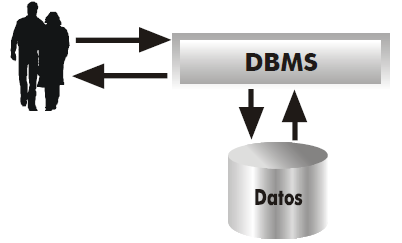 Figura 7. Esquema del funcionamiento y utilidad de un sistema gestor de bases de datos, fuente: 